ПРОЕКТПОСТАНОВЛЕНИЕ«______» _______________ 2018г. № _______а. КошехабльОб утверждении положения «О муниципальном банке данных детей и семей, находящихся в социально опасном положении»       В соответствии со ст.122 Семейного кодекса Российской Федерации, Федеральным законом от 24.06.1999 № 120-ФЗ «Об основах системы профилактики безнадзорности и правонарушений несовершеннолетних», руководствуясь Федеральным законом от 06.10.2003 № 131 «Об общих принципах организации местного самоуправления в Российской Федерации», в целях создания единого межведомственного информационного поля для учета детей и семей, находящихся в социально опасном положении, выявления причин и условий, способствующих безнадзорности и правонарушениям несовершеннолетних, создания механизма оперативного выявления и обмена информацией по категориям детей и подростков, включенных в банк данных, координаций усилий различных ведомств по защите прав и интересов несовершеннолетних, предупреждение безнадзорности, правонарушений и потребления токсических, наркотических и алкогольных веществ детьми и подросткамиП О С Т А Н О В Л Я Ю :        1. Утвердить Положение «О муниципальном банке данных детей и семей, находящихся в социально опасном положении» согласно приложению № 1        2. Рекомендовать:        2.1 Субъектам системы профилактики безнадзорности и правонарушений несовершеннолетних в пределах своей компетенции принять меры по организации исполнения, установленного данным постановлением порядка учета, сведений о выявленных семьях, находящихся в социально опасном положении         3. Главам сельских поселений муниципального образования «Кошехабльский район» организовать работу по раннему выявлению семей, находящихся в социально опасном положении, фактически проживающих на подведомственных населенных пунктах, о выявленных фактах незамедлительно информировать органы опеки и попечительства.          4. Контроль за исполнением настоящего постановления возложить на первого заместителя главы администрации МО «Кошехабльский район» Емыкова Р.З.         5.  Настоящее постановление вступает в силу со дня его опубликования. Глава администрации МО						                  «Кошехабльский район»                                                                 З.А. Хамирзов								Приложение 1 к постановлению главы администрации МО «Кошехабльский район» от «___»________2018г. № _____ПОЛОЖЕНИЕО МУНИЦИПАЛЬНОМ БАНКЕ ДАННЫХ ДЕТЕЙ И СЕМЕЙ,НАХОДЯЩИХСЯ В СОЦИАЛЬНО ОПАСНОМ ПОЛОЖЕНИИ1. Общие положения.     1.1. Муниципальный банк данных детей и семей, находящихся в социально опасном положении (далее - банк данных), представляет собой совокупность информационных ресурсов, обеспечивающих реализацию процессов сбора, обработки, накопления, хранения, предоставления и обмена документированной информации о лицах, в отношении которых в соответствии с действующим законодательством необходимо проведение индивидуальной профилактической работы.    1.2. Основные цели формирования и использования банка данных:     - создание единого межведомственного информационного поля для детей и семей, находящихся в социально опасном положении, проживающих на территории муниципального образования «Кошехабльский район»      - выявление причин и условий, способствующих безнадзорности и правонарушениям несовершеннолетних;      - создание механизма оперативного выявления и обмена информацией по категориям детей и подростков, включенных в банк данных;      - координация усилий различных ведомств по защите прав и интересов несовершеннолетних;       - предупреждение безнадзорности, правонарушений и употребления токсических, наркотических и алкогольных веществ детьми и подростками.    1.3. Сбор, обработка и хранение информации о детях и семьях, находящихся в социально опасном положении, на муниципальном уровне осуществляет  - комиссия по делам несовершеннолетних и защите их прав администрации МО «Кошехабльский район»      1.4. Банк данных, информации о детях и семьях, находящихся в социально опасном положении, ведется в соответствии с приложением к настоящему Положению. 2. Категории граждан, включаемые в банк данных.     2.1. В банк данных включаются следующие категории несовершеннолетних:   - безнадзорные;   - беспризорные;      - совершившие правонарушение, повлекшие меры административного взыскания;    - самовольно ушедшие из семьи, образовательных и иных учреждений;    - занимающиеся бродяжничеством или попрошайничеством;    - уклоняющейся от учебы;    - совершившие правонарушение до достижения возраста, с которого наступает административная ответственность;    - освобожденные от уголовной ответственности вследствие акта об амнистии или в связи с изменением обстановки, а также в случаях, когда признано, что исправление несовершеннолетнего может быть достигнуто путем применения принудительных мер воспитательного воздействия;   - совершившие общественно опасное деяние и не подлежащие уголовной ответственности в связи с недостижением возраста, с которого наступает уголовная ответственность, или вследствие отставания в психическом развитии, не связанного с психическим расстройством;    - обвиняемые или подозреваемые в совершении преступлений, в отношении которых избраны меры пресечения, предусмотренные Уголовно-процессуальным кодексом Российской федерации;    - условно-досрочно освобожденные от отбывания наказания, освобожденных от наказания вследствие акта об амнистии или в связи с помилованием;    - получившие отсрочку отбывания наказания или отсрочку исполнения приговора;     - освобожденные из учреждений уголовно-исполнительной системы, вернувшиеся из специальных учебно-воспитательных учреждений закрытого типа, если они  после освобождения (выпуска) находятся в социально опасном положении и (или) нуждаются в социальной помощи и (или) реабилитации;    - осужденные за совершение преступлений небольшой или средней тяжести и освобожденные судом от наказания с применением принудительных мер воспитательного воздействия;    - осужденные условно, осужденных к обязательным работам, исправительным работам или иным мерам наказания, не связанным с лишением свободы;    - употребляющие наркотические или психотропные вещества без назначения врача, либо употребляющие одурманивающие вещества, алкогольную и спиртосодержащую продукцию, пиво и напитки, изготовляемые на его основе;    2.2. В банк данных включаются следующие категории родителей или иных законных представителей несовершеннолетних: - не исполняющие своих обязанностей по воспитанию, обучению и (или) содержанию несовершеннолетних;- отрицательно влияющие на поведение несовершеннолетних;- жестоко обращающиеся с несовершеннолетними. 3. Формирование банка данных и порядок учета сведений о выявленных детей и семьях, находящихся в социально опасном положении.    3.1. Формирование банка данных на муниципальном уровне осуществляется комиссией по делам несовершеннолетних и защите их прав администрации МО «Кошехабльский район» (далее - Комиссия) на основании информации, предоставляемой:      - органами и учреждениями социальной защиты населения;      - органами, осуществляющими управление в сфере образования, и организациями осуществляющими образовательную деятельность;      - правоохранительными органами;       - учреждениями здравоохранения;      - органами опеки и попечительства;       - учреждениями уголовно-исполнительной инспекции;      - иными органами и учреждениями системы профилактики безнадзорности и правонарушений несовершеннолетних; 3.2. Основаниями для включения в Банк данных детей и семей, находящихся в социально опасном положении, являются следующие документы:   - заявление несовершеннолетнего либо его родителей (законных представителей) об оказании им помощи по вопросам, входящим в компетенцию органов и учреждений системы профилактики безнадзорности и правонарушений несовершеннолетних;    - приговор, определение или постановление суда;    - постановление комиссии по делам несовершеннолетних и защите их прав, прокурора, следователя, органа дознания или начальника органов внутренних дел;    - заключение, утвержденное руководителем органа или учреждения системы профилактики безнадзорности и правонарушений несовершеннолетних, по результатам проведенной проверки жалоб, заявлений или других обращений.3.3 Основаниями для прекращения ведения учета сведений о детях и семьях, находящихся в социально опасном положении, являются:   - устранение неблагоприятных факторов, являющихся основаниями для внесения в Банк данных сведений о детях и семьях, находящихся в социально опасном положении;     - смена места жительства за пределы муниципального образования «Кошехабльский район»;    - достижения несовершеннолетним возраста 18 лет. 4. Механизм выявления семей, находящихся в социально опасном положении, и организация учета информации о семьях в банке данных    4.1 Должностные лица органов и учреждений системы профилактики безнадзорности и правонарушений несовершеннолетних, выявившие факт неблагополучия семьи, незамедлительно информируют о детях и семьях, находящихся в социально опасном положении, указанных в пункте 2 настоящего Положения, органы опеки и попечительства     4.2 Орган опеки и попечительства в течении трех рабочих дней со дня получения таких сведений обязан провести обследование условий жизни по месту фактического проживания несовершеннолетних и их семей. По результатам проверки составляется соответствующий акт. В случае подтверждения фактов, указанных в п. 2 настоящего Положения, орган опеки и попечительства направляет в комиссию по делам несовершеннолетних и защите их прав ходатайство, копию акта, характеристики на всех членов семьи для рассмотрения вопроса на заседании комиссии.     4.3. Ответственность за своевременное, достоверное и качественное предоставление сведений в банк данных возлагается на руководителей органов и учреждений системы профилактики безнадзорности и правонарушений несовершеннолетних  Приложение к положению о муниципальном банке данных детей и семей, находящихся в социально опасном положении, .РЕСПУБЛИКА АДЫГЕЯАДМИНИСТРАЦИЯ Муниципального образования «КОШЕХАБЛЬСКИЙ РАЙОН»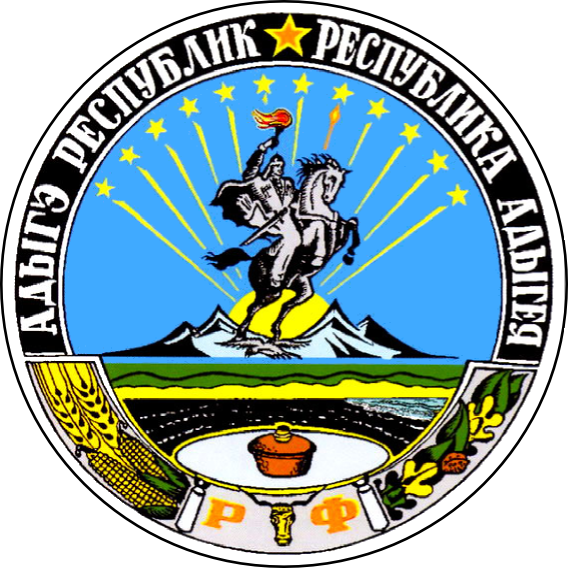 АДЫГЭ РЕСПУБЛИКМУНИЦИПАЛЬНЭ ОБРАЗОВАНИЕУ «КОЩХЬАБЛЭ РАЙОНЫМ» ИАДМИНИСТРАЦИЕРаздел 1 . Муниципальный Банк детей, находящихся в социально опасном положенииРаздел 1 . Муниципальный Банк детей, находящихся в социально опасном положенииРаздел 1 . Муниципальный Банк детей, находящихся в социально опасном положенииРаздел 1 . Муниципальный Банк детей, находящихся в социально опасном положенииРаздел 1 . Муниципальный Банк детей, находящихся в социально опасном положенииРаздел 1 . Муниципальный Банк детей, находящихся в социально опасном положенииРаздел 1 . Муниципальный Банк детей, находящихся в социально опасном положенииРаздел 1 . Муниципальный Банк детей, находящихся в социально опасном положенииРаздел 1 . Муниципальный Банк детей, находящихся в социально опасном положенииРаздел 1 . Муниципальный Банк детей, находящихся в социально опасном положении№ п/пФИО н/лДата рождения н/лМесто регистрации, жительства н/лМесто учебы, работы н/лОснование постановки на учет н/лДата постановки на учет н/лФИО родителей(законных представителей)Место работы родителейДата снятия с учетаРаздел 2 . Муниципальный Банк семей, находящихся в социально опасном положенииРаздел 2 . Муниципальный Банк семей, находящихся в социально опасном положенииРаздел 2 . Муниципальный Банк семей, находящихся в социально опасном положенииРаздел 2 . Муниципальный Банк семей, находящихся в социально опасном положенииРаздел 2 . Муниципальный Банк семей, находящихся в социально опасном положенииРаздел 2 . Муниципальный Банк семей, находящихся в социально опасном положенииРаздел 2 . Муниципальный Банк семей, находящихся в социально опасном положенииРаздел 2 . Муниципальный Банк семей, находящихся в социально опасном положенииРаздел 2 . Муниципальный Банк семей, находящихся в социально опасном положенииРаздел 2 . Муниципальный Банк семей, находящихся в социально опасном положении№ п/пФИО родителейДата рождения род.Место регистрации, жительства род.Место работы род.Основание постановки на учет семьиДата постановки на учет семьиФИО детей, семьи, состоящие на учетеСовершаемые правонарушенияДата снятия с учета